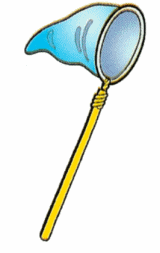 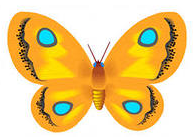 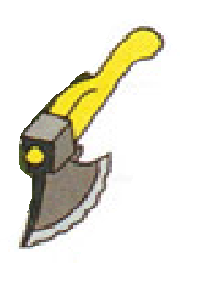 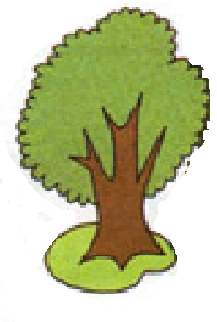 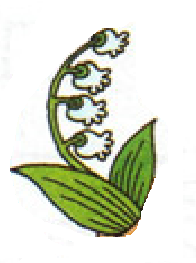 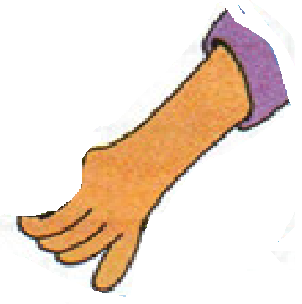 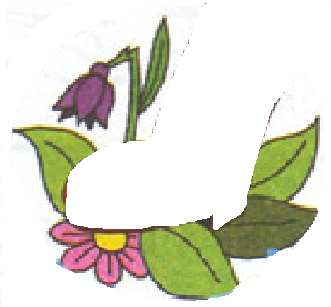 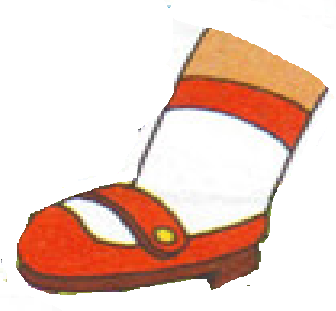 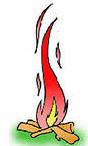 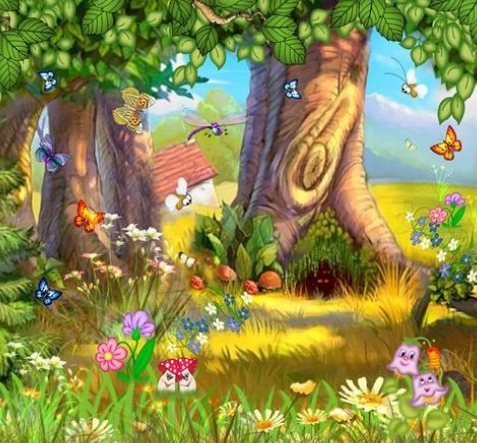 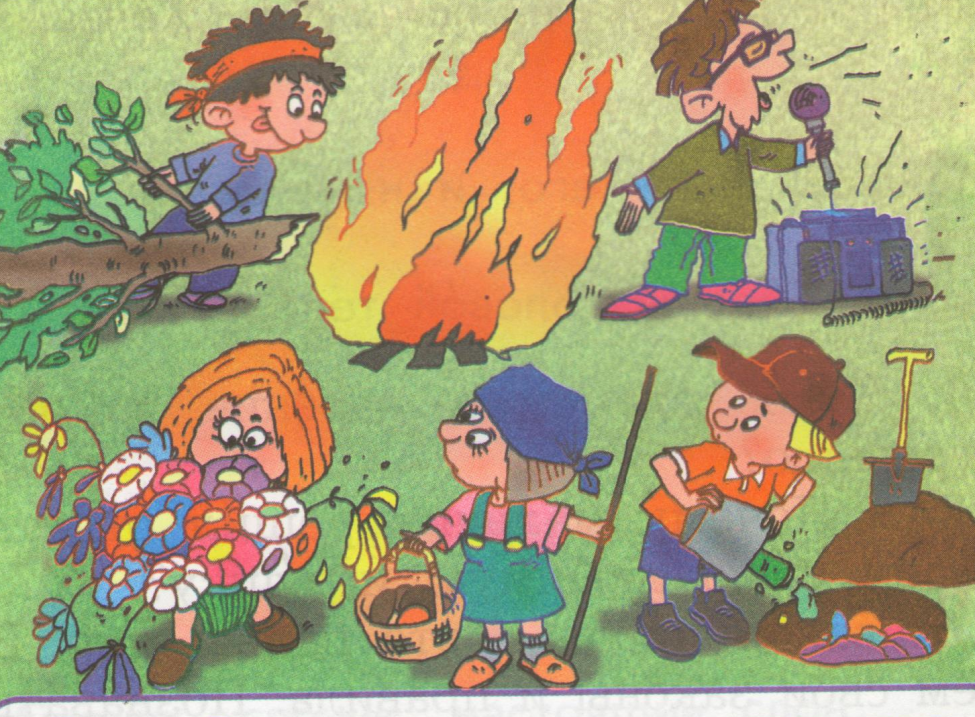 РАЗВОДИ В ЛЕСУ КОСТЁР.   				 НЕ РАЗВОДИ В ЛЕСУ КОСТЁР!ХОДИ В ЛЕСУ ВЕЗДЕ.ХОДИ ПО ТРОПИНКАМ, ЧТОБЫ РАСТЕНИЯ НЕ ПОГИБЛИ ОТ ВЫТАПТЫВАНИЯ.НЕ РВИ ЦВЕТЫ!                     СОБИРАЙ БОЛЬШИЕ БУКЕТЫ ЦВЕТОВ.НЕ РУБИ ДЕРЕВЬЯ, НЕ ЛОМАЙ ВЕТКИ!        			 РУБИ ДЕРЕВЬЯ.ЛОВИ БАБОЧЕК САЧКАМИ.         				 НЕ ЛОВИ БАБОЧЕК!